Export Promotion Bureau, Bangladesh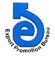   National Export Performance of Goods for July 2023-24 And Service Sector for July-January 2023-24            (Value in  Mn. US$) Data Source: NBR & Bangladesh BankProductsExport Performance forFY   2022-23Export Target forFY 2023-24Strategic Target2023-24(July-Jan.)Export Performance 2023-24(July-Jan.)% Change of export PerformanceOver S. TargetExport Performance the Same Time of the Previous Year% Change of export performance Over the Same Time of the Previous Year12345678Export Performance of Goods55558.7762000.0035877.0033264.71-7.2832447.502.52Export Performance of Service Sector, Merchanting & Goods Procured in ports 7497.4810000.005554.443823.03-31.174634.29-17.51National Export Performance of Goods and Service Sector63056.2572000.0041431.4437087.74-10.4837081.790.02